D. PŘÍLOHYText – motivacePohádka o letadélkuBob, práškovací letoun s velkým srdcem a rychlými křídly, sní o tom, že se zúčastní nejúžasnějšího leteckého závodu kolem světa. Sotva však dokončil vysokou školu létání. Štěstí stálo při něm a získal práci na městském letišti, kde začal spolupracovat s místními pracovníky. Blížil se den, kdy měl poprvé vzlétnout. Letadlo provedlo poslední předletovou kontrolu a vyletělo. Bob odletěl z letiště, které se najednou zdálo být úplně malinké. Všichni na něj byli pyšní, především rodiče a učitelé z letectva.Kartičky s příbuznými slovy na práci na tabuli 3. Kartičky na práci ve skupinách léklékárnalékylékař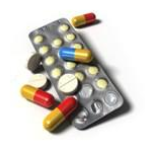 lepidlozalepitpřilepitlepič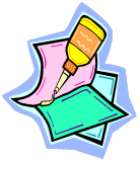 rodinaporodniceporoditrodiště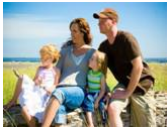 stavbastavebninypostavitstavitel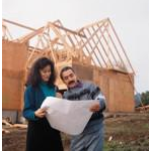 vodavodnívodovývodárnaledlednicenáledíledovýmalířmalbavymalovanýomalovánkykávakavárnakávovarkávovýcestacestovánícestovatelprocestovatzeměnadzemnípodzemízemědělec